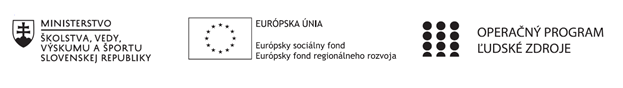 Správa o činnosti pedagogického klubu Príloha:Prezenčná listina zo stretnutia pedagogického klubuPríloha správy o činnosti pedagogického klubu              PREZENČNÁ LISTINAMiesto konania stretnutia: Základná škola, M.R. Štefánika 910/51, 07501 Trebišov ,                                                 miestnosť  č. 9Dátum konania stretnutia:   14.02.2019Trvanie stretnutia: od  13:30 hod	do  15:30 hod	Zoznam účastníkov/členov pedagogického klubu:  Klub učiteľov PDAG I. stupeň ZŠMeno prizvaných odborníkov/iných účastníkov, ktorí nie sú členmi pedagogického klubu  a podpis/y:Prioritná osVzdelávanieŠpecifický cieľ1.1.1 Zvýšiť inkluzívnosť a rovnaký prístup ku kvalitnému vzdelávaniu a zlepšiť výsledky a kompetencie detí a žiakovPrijímateľZákladná škola, M.R. Štefánika 910/51, 07501 TrebišovNázov projektuZvýšenie čitateľskej, matematickej a prírodovednej gramotnosti žiakov základnej školyKód projektu  ITMS2014+312011R032Názov pedagogického klubu Klub učiteľov PDAG I. stupeň ZŠDátum stretnutia  pedagogického klubu14.02.2019Miesto stretnutia  pedagogického klubuZŠ M.R. Štefánika, Trebišov, miestnosť č.9Meno koordinátora pedagogického klubuMgr. Andrea KocákováOdkaz na webové sídlo zverejnenej správywww.zsmrstv.edupage.orgManažérske zhrnutie:       Na prvom zasadnutí klubu sme sa zamerali na zhrnutie cieľov , ktoré sa budeme snažiť dosiahnuť v predmete Hravá prírodoveda.Zameriame sa viac na riešenie rôznych prírodovedných problémov a  úloh pomocou vhodných stratégií. Na hodinách sa zameriame viac na nové metódy a formy práce, hlavne na zážitkové učenie, projektové vyučovanie, bádateľské aktivity, kooperatívne vyučovanie, exkurzie, didaktické hry.Rozpracovali sme prípravy, pripravili pomôcky na realizovanie hodín.Oboznámili sme  sa s povinnou dokumentáciou klubu: pracovný výkaz, prezenčná listina, správa s činnosti pedagogického klubu.Manažérske zhrnutie:       Na prvom zasadnutí klubu sme sa zamerali na zhrnutie cieľov , ktoré sa budeme snažiť dosiahnuť v predmete Hravá prírodoveda.Zameriame sa viac na riešenie rôznych prírodovedných problémov a  úloh pomocou vhodných stratégií. Na hodinách sa zameriame viac na nové metódy a formy práce, hlavne na zážitkové učenie, projektové vyučovanie, bádateľské aktivity, kooperatívne vyučovanie, exkurzie, didaktické hry.Rozpracovali sme prípravy, pripravili pomôcky na realizovanie hodín.Oboznámili sme  sa s povinnou dokumentáciou klubu: pracovný výkaz, prezenčná listina, správa s činnosti pedagogického klubu.Hlavné body, témy stretnutia, zhrnutie priebehu stretnutia:1.  Definovanie prírodovednej  gramotnosti  z hľadiska  OECD PISA.2. Rozvoj kľúčových kompetencií – identifikácia prírodovedných otázok ( rozpoznávanie problémov, identifikácia kľúčových slov pre vyhľadávanie informácií , rozoznávanie podstatných čŕt), odborné vysvetlenie javov( použitie prírodných vedomostí v danej situácií, opis a interpretácia javov, vysvetlenie, predpovede), vyvodenie podložených záverov(tvorba a prezentácia záverov, reflektovanie dopadov vedy a techniky na spoločnosť, identifikácia predpokladov, dôkazov, ktoré vedú k záveru.)3. Využitie nových moderných stratégií na hodinách Hravej prírodovedy.4. Príprava a rozpracovanie témy na nasledujúcu vyučovaciu hodinu:     Objavujeme neživú prírodu a skúmame prírodné javy.     Zameranie sa na tému -  Kde všade sa  ukrýva voda. Cieľom je rozvíjať kompetencie žiakov zamerané na danú tému: naučiť žiakov určovať a dokázať, kde všade sa nachádza voda. Poznať a uvedomiť si význam a šetrenie vody, poznať vlastnosti, vedieť, čo je vyparovanie a kondenzácia. Vedieť vysvetliť pojmy, vyhľadávať informácie na internete. Pokusom zistiť prítomnosť vody v pôde a častiach rastlín.5. Diskusia k už realizovanej - odučenej hodine, zhodnotenie práce žiakov, zhodnotenie z hľadiska dosiahnutia stanovených cieľov v edukačnom procese. 6. Príprava pomôcok potrebných na realizáciu pokusov na budúcu hodinu. 7. Hodnotenie vstupných testov z prírodovedného učiva na hodine Hravá prírodoveda. Test písali žiaci 3.A, 3.B a 3.C.Test pozostával z 26 otázok s max. počtom bodov 26.3.A – test písalo 21 žiakov. Test zvládli žiaci 3. A na 78,57 %. 3.B – test písalo 24 žiakov. Test zvládli žiaci 3.B na 81,25%.3.C – test písalo 19 žiakov. Test zvládli žiaci 3.C na 82,39%.8. Oboznámenie sa s povinnou dokumentáciou klubu a jednotlivých pedagógov: pracovný výkaz, prezenčná listina, správa s činnosti ped. klubu.Hlavné body, témy stretnutia, zhrnutie priebehu stretnutia:1.  Definovanie prírodovednej  gramotnosti  z hľadiska  OECD PISA.2. Rozvoj kľúčových kompetencií – identifikácia prírodovedných otázok ( rozpoznávanie problémov, identifikácia kľúčových slov pre vyhľadávanie informácií , rozoznávanie podstatných čŕt), odborné vysvetlenie javov( použitie prírodných vedomostí v danej situácií, opis a interpretácia javov, vysvetlenie, predpovede), vyvodenie podložených záverov(tvorba a prezentácia záverov, reflektovanie dopadov vedy a techniky na spoločnosť, identifikácia predpokladov, dôkazov, ktoré vedú k záveru.)3. Využitie nových moderných stratégií na hodinách Hravej prírodovedy.4. Príprava a rozpracovanie témy na nasledujúcu vyučovaciu hodinu:     Objavujeme neživú prírodu a skúmame prírodné javy.     Zameranie sa na tému -  Kde všade sa  ukrýva voda. Cieľom je rozvíjať kompetencie žiakov zamerané na danú tému: naučiť žiakov určovať a dokázať, kde všade sa nachádza voda. Poznať a uvedomiť si význam a šetrenie vody, poznať vlastnosti, vedieť, čo je vyparovanie a kondenzácia. Vedieť vysvetliť pojmy, vyhľadávať informácie na internete. Pokusom zistiť prítomnosť vody v pôde a častiach rastlín.5. Diskusia k už realizovanej - odučenej hodine, zhodnotenie práce žiakov, zhodnotenie z hľadiska dosiahnutia stanovených cieľov v edukačnom procese. 6. Príprava pomôcok potrebných na realizáciu pokusov na budúcu hodinu. 7. Hodnotenie vstupných testov z prírodovedného učiva na hodine Hravá prírodoveda. Test písali žiaci 3.A, 3.B a 3.C.Test pozostával z 26 otázok s max. počtom bodov 26.3.A – test písalo 21 žiakov. Test zvládli žiaci 3. A na 78,57 %. 3.B – test písalo 24 žiakov. Test zvládli žiaci 3.B na 81,25%.3.C – test písalo 19 žiakov. Test zvládli žiaci 3.C na 82,39%.8. Oboznámenie sa s povinnou dokumentáciou klubu a jednotlivých pedagógov: pracovný výkaz, prezenčná listina, správa s činnosti ped. klubu.Závery a odporúčania:Zhrnutie priebehu stretnutia – Mgr. Kocáková oboznámila členov klubu so závermi hodnotenia PISA, zdôraznila, že na hodinách Hravej prírodovedy sa budeme zameriavať na rozvoj schopnosti žiaka - aplikovať svoje poznatky a zručnosti v kľúčových oblastiach,analyzovať , zdôvodňovať ,efektívne komunikovať na danú tému,vedieť riešiť,predkladať a interpretovať problém,používať svoje vedomosti, schopnosti a zručnosti v praktickom živote.Jednotlivé hodiny budú zapisované do triednej knihy. Všetky prípravy z hodín budú uložené u vyučujúceho predmetu a pripravené k nahliadnutiu.Dokumenty k projektu musia byť vždy včas vypracované a odovzdané – najneskôr do 2 pracovných dní.Závery a odporúčania:Zhrnutie priebehu stretnutia – Mgr. Kocáková oboznámila členov klubu so závermi hodnotenia PISA, zdôraznila, že na hodinách Hravej prírodovedy sa budeme zameriavať na rozvoj schopnosti žiaka - aplikovať svoje poznatky a zručnosti v kľúčových oblastiach,analyzovať , zdôvodňovať ,efektívne komunikovať na danú tému,vedieť riešiť,predkladať a interpretovať problém,používať svoje vedomosti, schopnosti a zručnosti v praktickom živote.Jednotlivé hodiny budú zapisované do triednej knihy. Všetky prípravy z hodín budú uložené u vyučujúceho predmetu a pripravené k nahliadnutiu.Dokumenty k projektu musia byť vždy včas vypracované a odovzdané – najneskôr do 2 pracovných dní.Vypracoval (meno, priezvisko)Mgr. Jana ŽižkovičováDátum15.02.2019PodpisSchválil (meno, priezvisko)Mgr. Andrea  KocákováDátum15.02.2019PodpisPrioritná os:VzdelávanieŠpecifický cieľ:1.1.1 Zvýšiť inkluzívnosť a rovnaký prístup ku kvalitnému vzdelávaniu a zlepšiť výsledky a kompetencie detí a žiakovPrijímateľ:Základná škola, M.R. Štefánika 910/51, 07501 TrebišovNázov projektu:Zvýšenie čitateľskej, matematickej a prírodovednej gramotnosti žiakov základnej školyKód ITMS projektu: ITMS2014+312011R032Názov pedagogického klubu:Klub učiteľov PDAG I. stupeň ZŠč.Meno a priezviskoPodpisInštitúcia1.Mgr. Andrea KocákováZŠ, M.R. Štefánika 910/51, 07501 Trebišov 2.Mgr. Ivana IlošvayováZŠ, M.R. Štefánika 910/51, 07501 Trebišov3.Mgr. Jana ŽižkovičováZŠ, M.R. Štefánika 910/51, 07501 Trebišov4.Mgr. Renáta LapitkováZŠ, M.R. Štefánika 910/51, 07501 Trebišov5Mgr. Denisa TelepčákováZŠ, M.R. Štefánika 910/51, 07501 Trebišovč.Meno a priezviskoPodpisInštitúcia